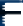 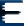 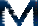 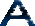 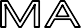 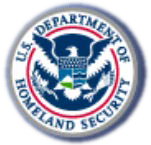 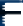 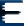 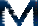 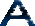 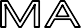 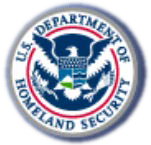 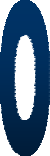 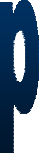 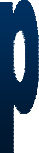 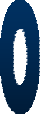 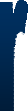 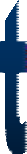 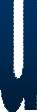 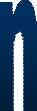 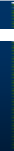 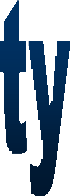 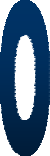 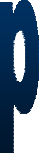 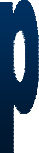 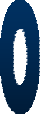 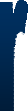 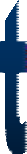 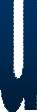 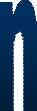 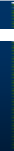 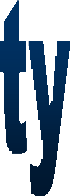 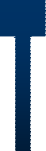 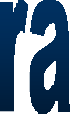 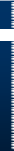 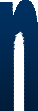 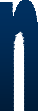 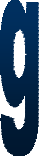 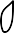 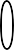 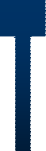 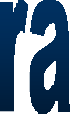 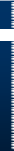 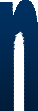 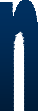 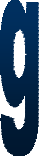 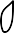 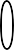 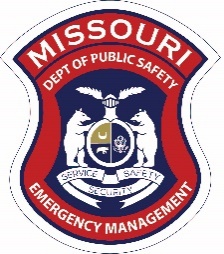 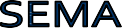 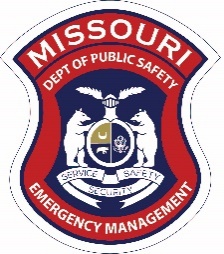 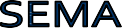 Class Title:MGT462 Community Planning for Economic RecoveryMGT462 Community Planning for Economic RecoveryMGT462 Community Planning for Economic RecoveryClass Date / Time:August 21, 2019 / 8 am – 5pmAugust 21, 2019 / 8 am – 5pmAugust 21, 2019 / 8 am – 5pmSponsor(s):Missouri State Emergency Management Agency, National Center for Disaster Preparedness, Columbia University  Missouri State Emergency Management Agency, National Center for Disaster Preparedness, Columbia University  Missouri State Emergency Management Agency, National Center for Disaster Preparedness, Columbia University  Course Description:This Planning and Management Level instructor-led course consists of planning tools and resources for the community to conduct cross-sector planning for disaster recovery. The curriculum will include: tools to develop stronger partnerships between public and private sectors, evaluate community hazard assessments through the lens of economic recovery, and checklist based resources for public and private sector partners to use in a post-disaster.Course Objectives 
-Calculate estimated financial losses from major disasters and identify factors that influence a community’s economic recovery 
-Identify all steps of a hazard analysis pertaining to disaster economic recovery 
-Formulate ways to collaborate with potential community partners for coordinating economic recovery 
-Appraise cost recovery options (such as insurance and federal programs) that may be utilized to support organizational recovery from a disaster 
-Revise customizable planning tools appropriate for the participants’ work context 
-Synthesize customizable planning tools for use within the participants’ context 
-Prepare an economic impact analysis as part of a post disaster economic recovery case study 
-Develop ways to integrate whole community continuity of operations planning through different management techniques.This Planning and Management Level instructor-led course consists of planning tools and resources for the community to conduct cross-sector planning for disaster recovery. The curriculum will include: tools to develop stronger partnerships between public and private sectors, evaluate community hazard assessments through the lens of economic recovery, and checklist based resources for public and private sector partners to use in a post-disaster.Course Objectives 
-Calculate estimated financial losses from major disasters and identify factors that influence a community’s economic recovery 
-Identify all steps of a hazard analysis pertaining to disaster economic recovery 
-Formulate ways to collaborate with potential community partners for coordinating economic recovery 
-Appraise cost recovery options (such as insurance and federal programs) that may be utilized to support organizational recovery from a disaster 
-Revise customizable planning tools appropriate for the participants’ work context 
-Synthesize customizable planning tools for use within the participants’ context 
-Prepare an economic impact analysis as part of a post disaster economic recovery case study 
-Develop ways to integrate whole community continuity of operations planning through different management techniques.This Planning and Management Level instructor-led course consists of planning tools and resources for the community to conduct cross-sector planning for disaster recovery. The curriculum will include: tools to develop stronger partnerships between public and private sectors, evaluate community hazard assessments through the lens of economic recovery, and checklist based resources for public and private sector partners to use in a post-disaster.Course Objectives 
-Calculate estimated financial losses from major disasters and identify factors that influence a community’s economic recovery 
-Identify all steps of a hazard analysis pertaining to disaster economic recovery 
-Formulate ways to collaborate with potential community partners for coordinating economic recovery 
-Appraise cost recovery options (such as insurance and federal programs) that may be utilized to support organizational recovery from a disaster 
-Revise customizable planning tools appropriate for the participants’ work context 
-Synthesize customizable planning tools for use within the participants’ context 
-Prepare an economic impact analysis as part of a post disaster economic recovery case study 
-Develop ways to integrate whole community continuity of operations planning through different management techniques.Target Audience:Veterinarians, Education, Security and Safety, Information Technology, Volunteer Organizations, Agriculture, Public Safety Communications (911), Public Works, Public Health, Law Enforcement, HAZMAT, Government Administrative, Fire, Emergency Medical Services (EMS), and Emergency ManagementVeterinarians, Education, Security and Safety, Information Technology, Volunteer Organizations, Agriculture, Public Safety Communications (911), Public Works, Public Health, Law Enforcement, HAZMAT, Government Administrative, Fire, Emergency Medical Services (EMS), and Emergency ManagementVeterinarians, Education, Security and Safety, Information Technology, Volunteer Organizations, Agriculture, Public Safety Communications (911), Public Works, Public Health, Law Enforcement, HAZMAT, Government Administrative, Fire, Emergency Medical Services (EMS), and Emergency ManagementLocation:Jefferson City Police Department401 Monroe St
Jefferson City, MO 65101 Jefferson City Police Department401 Monroe St
Jefferson City, MO 65101 Jefferson City Police Department401 Monroe St
Jefferson City, MO 65101 Class Limit:404040Enroll online at:https://www.sematraining.com/courses/1516/offerings/7663https://www.sematraining.com/courses/1516/offerings/7663https://www.sematraining.com/courses/1516/offerings/7663For Issues or Questions Enrolling Contact:For Issues or Questions Enrolling Contact:Laura Norris, State Training OfficerPO Box 116Jefferson City, MO  65102Phone:  (573) 522-4098          Fax:  (573) 526-9262Laura Norris, State Training OfficerPO Box 116Jefferson City, MO  65102Phone:  (573) 522-4098          Fax:  (573) 526-9262If you need assistance or special accommodations for this training, please contact Laura Norris at (573) 522-4098, Laura.Norris@sema.dps.mo.gov or June Simonton at (573) 526-9121, June.Simonton@sema.dps.mo.gov prior to the training date.If you need assistance or special accommodations for this training, please contact Laura Norris at (573) 522-4098, Laura.Norris@sema.dps.mo.gov or June Simonton at (573) 526-9121, June.Simonton@sema.dps.mo.gov prior to the training date.If you need assistance or special accommodations for this training, please contact Laura Norris at (573) 522-4098, Laura.Norris@sema.dps.mo.gov or June Simonton at (573) 526-9121, June.Simonton@sema.dps.mo.gov prior to the training date.If you need assistance or special accommodations for this training, please contact Laura Norris at (573) 522-4098, Laura.Norris@sema.dps.mo.gov or June Simonton at (573) 526-9121, June.Simonton@sema.dps.mo.gov prior to the training date.